ΔΗΜΟΣ ΑΓΙΑΣ ΒΑΡΒΑΡΑΣ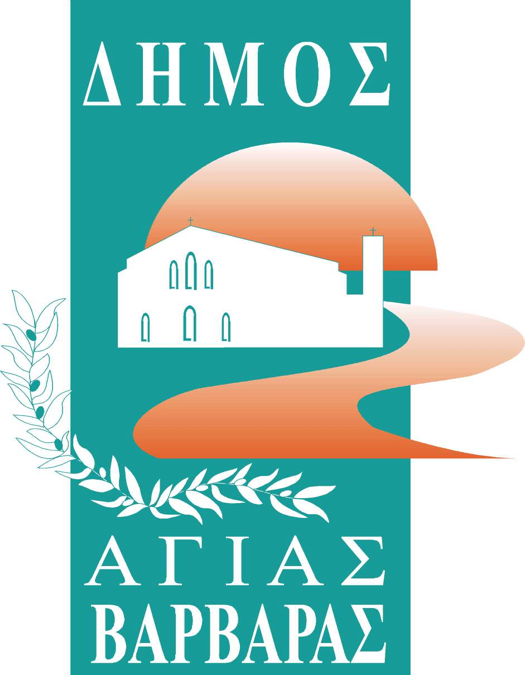      Γραφείο Τύπoυ                                                                           ΔΕΛΤΙΟ ΤΥΠΟΥ                                           6/1/2024 Η ΜΑΡΙΑΝΝΑ ΤΟΥΜΑΖΑΤΟΥ ΑΝΤΙΠΕΡΙΦΕΡΕΙΑΡΧΗΣ ΟΙΚΟΝΟΜΙΚΩΝ ΣΤΗΝ ΠΕΡΙΦΕΡΕΙΑ ΑΤΤΙΚΗΣΈνα δικό μας παιδί, ένας δικός μας άνθρωπος, η δικιά μας Μαριάννα Τουμαζάτου, τέως Αντιδήμαρχος Οικονομικών του Δήμου μας, ορίστηκε χθες από τον Περιφερειάρχη Αττικής Νίκο Χαρδαλιά, Αντιπεριφερειάρχης Οικονομικών. Θερμά συγχαρητήρια Μαριάννα μας! Μας έκανες και πάλι περήφανους!! Καλή και γόνιμη θητεία!